Year 4 English Planning—WB 29th June
Weekly Focus:  Punctuation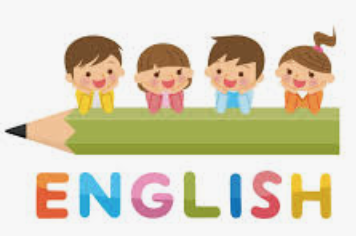 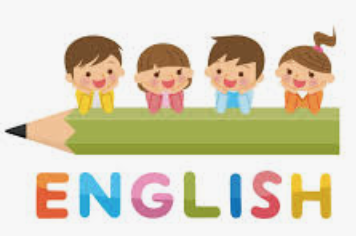 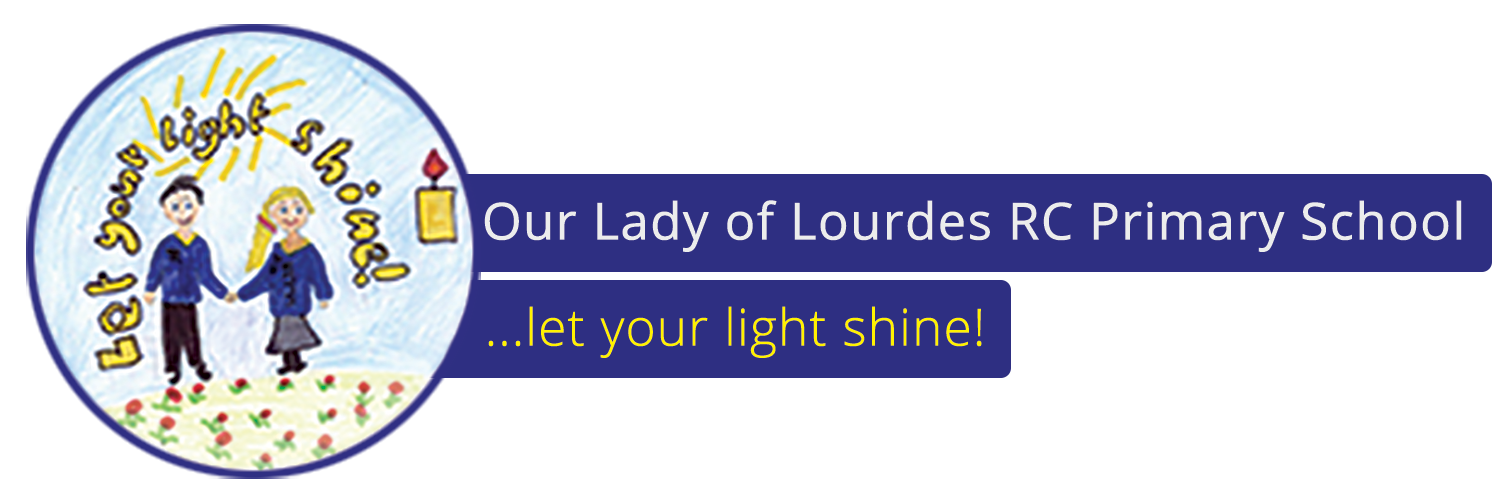 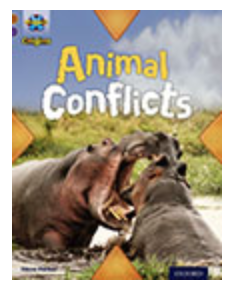 Reading –Read the book ‘Animal conflicts’Activity MondayPractise Spelling Rule 24 - Homophones and near-homophoneshttps://spellingframe.co.uk/spelling-rule/63/24-Homophones-and-near-homophones-4-of-4TuesdayInverted commashttps://www.youtube.com/watch?time_continue=58&v=uoE9ET6CtaI&feature=emb_logoInsert the correct punctuation into the text. You will need to use capital letters, inverted commas all other punctuation.WednesdayReading Comprehension ActivityRead the text A Load of Rubbish! (see resources) and have a go at answering the questions in your book.ThursdayWriting ActivityComplete the History writing task, writing in as much detail as you can.FridaySpelling QuizRecap your spellings and test yourselfhttps://spellingframe.co.uk/spelling-rule/63/24-Homophones-and-near-homophones-4-of-4